P r o E r g oJsme dobrovolná skupina ergoterapeutů, která vznikla začátkem roku 2017, se souhlasem výboru České Asociace Ergoterapeutů (ČAE). Naším hlavním cílem je podporovat aktivity ČAE a napomoci rozšíření její členské základny. Skupina se schází jednou za měsíc.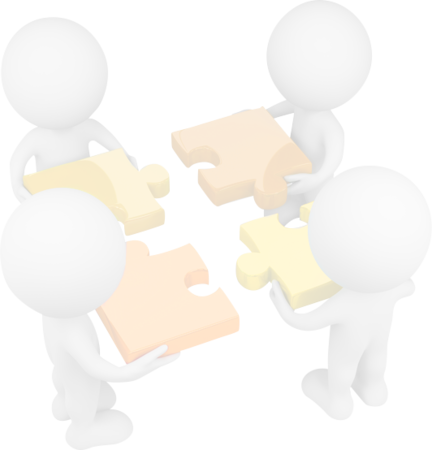 Současné aktivity skupiny ProErgo:Aktualizace seznamu ergoterapeutických pracovišťÚprava webových stránekTvorba informačního letáku o výhodách členství	 v ČAEDlouhodobější plánované aktivityZajistit vytvoření nových webových stránek a jejich obsahové rozšířeníVytvořit nové benefity pro členySpolupráce s ČAE na vzdělávání a získávání odborných poznatků Složení skupiny ProErgo:Zakladatelem a facilitátorem skupiny je Bc. Alan Tyl. Realizační tým tvoří 4 ergoterapeutky a 3 externí spolupracovníci:Bc. Iva Hlavsová – komunikace s výborem ČAE, e-mailová komunikaceBc. Kateřina Rybářová – koordinování grantůMgr. Lucie Rybyšárová – komunikace s externisty a zápisy Mgr. Lenka Vyhnálková – vedoucí skupinyExterní spolupracovníci (přes e-mail): Bc. Barbora Palečková, Bc. Jan Škaba, Bc. Lucie HrádkováDo svých řad rádi přivítáme nové členy, a to jak ty, kteří se vyskytují poblíž Prahy, a mohou se s námi scházet, ale i ty, kteří mohou přispět pouze prostřednictvím e-mailu.  E-mail na naší skupinu je proergo1@gmail.com, budeme rádi, když se k nám přidáte. 